Mid-Term ReviewChapter 2:Be able to give a description of the following terms and explain why the following people or items are important.The Astrolabe:The Caravel:Christopher Columbus:Columbian Exchange:Conquistadors:Hernan Cortes:Moctezuma II: Protestant reformation:Queen Elizabeth I:Northwest Passage:The Middle Passage:African Diaspora:Chapter 3:Be able to give a description of the following terms and explain why the following people or items are important.The Boston Massacre:The Boston Tea Party:Jamestown:Jonathan Edwards:Immigrants:Indentured Servants:Intolerable Acts:Pilgrims:Puritans:Staple Crops:Be able to identify the original 13 colonies on this map: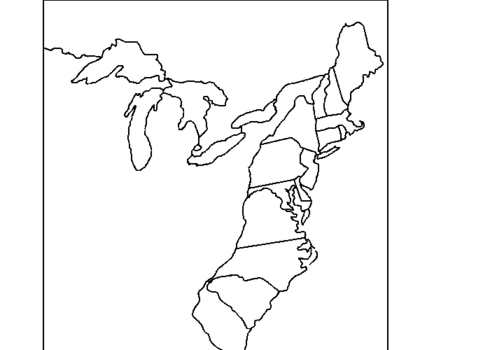 Chapter 4:Be able to give a description of the following terms and explain why the following people or items are important.The Declaration of Independence:George Washington:Liberty:Mercenary:Patriot:Why were these important battles in the American Revolution?	Lexington and Concord:	Trenton:	Saratoga:	Yorktown:Chapter 5:Be able to give a description of the following terms and explain why the following people or items are important.Anti-Federalists:Articles of Confederation:Checks and Balances:Federalism:Federalists:Great Compromise:James Madison:Ratify:Tariff:Three-Fifths Compromise:Shays’ Rebellion:Be able to explain what was established because of the Northwest Ordinance shown on this map: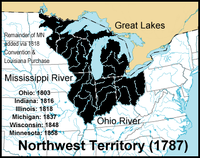 Chapter 6:Be able to give a description of the following terms and explain why the following people or items are important.1st Amendment:2nd Amendment:3rd Amendment:4th Amendment:5th Amendment:6th Amendment:7th Amendment:8th Amendment:9th Amendment:10th Amendment:Executive Branch:Judicial Branch:Legislative Branch: